(Signature Director of Research and Graduate Studies )	               (Date)	Cumplimiento de Requisitos Académicos Doctorales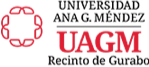 (Doctoral Degree Academic Requirements Completion Form)Cumplimiento de Requisitos Académicos Doctorales(Doctoral Degree Academic Requirements Completion Form)Cumplimiento de Requisitos Académicos Doctorales(Doctoral Degree Academic Requirements Completion Form)Cumplimiento de Requisitos Académicos Doctorales(Doctoral Degree Academic Requirements Completion Form)Cumplimiento de Requisitos Académicos Doctorales(Doctoral Degree Academic Requirements Completion Form)Cumplimiento de Requisitos Académicos Doctorales(Doctoral Degree Academic Requirements Completion Form)Cumplimiento de Requisitos Académicos Doctorales(Doctoral Degree Academic Requirements Completion Form)Cumplimiento de Requisitos Académicos Doctorales(Doctoral Degree Academic Requirements Completion Form)Cumplimiento de Requisitos Académicos Doctorales(Doctoral Degree Academic Requirements Completion Form)Cumplimiento de Requisitos Académicos Doctorales(Doctoral Degree Academic Requirements Completion Form)Cumplimiento de Requisitos Académicos Doctorales(Doctoral Degree Academic Requirements Completion Form)Cumplimiento de Requisitos Académicos Doctorales(Doctoral Degree Academic Requirements Completion Form)Cumplimiento de Requisitos Académicos Doctorales(Doctoral Degree Academic Requirements Completion Form)Cumplimiento de Requisitos Académicos Doctorales(Doctoral Degree Academic Requirements Completion Form)Cumplimiento de Requisitos Académicos Doctorales(Doctoral Degree Academic Requirements Completion Form)Cumplimiento de Requisitos Académicos Doctorales(Doctoral Degree Academic Requirements Completion Form)Cumplimiento de Requisitos Académicos Doctorales(Doctoral Degree Academic Requirements Completion Form)Cumplimiento de Requisitos Académicos Doctorales(Doctoral Degree Academic Requirements Completion Form)Cumplimiento de Requisitos Académicos Doctorales(Doctoral Degree Academic Requirements Completion Form)Cumplimiento de Requisitos Académicos Doctorales(Doctoral Degree Academic Requirements Completion Form)Cumplimiento de Requisitos Académicos Doctorales(Doctoral Degree Academic Requirements Completion Form)Cumplimiento de Requisitos Académicos Doctorales(Doctoral Degree Academic Requirements Completion Form)Cumplimiento de Requisitos Académicos Doctorales(Doctoral Degree Academic Requirements Completion Form)Cumplimiento de Requisitos Académicos Doctorales(Doctoral Degree Academic Requirements Completion Form)Cumplimiento de Requisitos Académicos Doctorales(Doctoral Degree Academic Requirements Completion Form)Cumplimiento de Requisitos Académicos Doctorales(Doctoral Degree Academic Requirements Completion Form)Cumplimiento de Requisitos Académicos Doctorales(Doctoral Degree Academic Requirements Completion Form)Cumplimiento de Requisitos Académicos Doctorales(Doctoral Degree Academic Requirements Completion Form)Cumplimiento de Requisitos Académicos Doctorales(Doctoral Degree Academic Requirements Completion Form)Cumplimiento de Requisitos Académicos Doctorales(Doctoral Degree Academic Requirements Completion Form)Cumplimiento de Requisitos Académicos Doctorales(Doctoral Degree Academic Requirements Completion Form)Cumplimiento de Requisitos Académicos Doctorales(Doctoral Degree Academic Requirements Completion Form)Cumplimiento de Requisitos Académicos Doctorales(Doctoral Degree Academic Requirements Completion Form)Cumplimiento de Requisitos Académicos Doctorales(Doctoral Degree Academic Requirements Completion Form)Cumplimiento de Requisitos Académicos Doctorales(Doctoral Degree Academic Requirements Completion Form)Cumplimiento de Requisitos Académicos Doctorales(Doctoral Degree Academic Requirements Completion Form)Cumplimiento de Requisitos Académicos Doctorales(Doctoral Degree Academic Requirements Completion Form)Cumplimiento de Requisitos Académicos Doctorales(Doctoral Degree Academic Requirements Completion Form)Cumplimiento de Requisitos Académicos Doctorales(Doctoral Degree Academic Requirements Completion Form)Cumplimiento de Requisitos Académicos Doctorales(Doctoral Degree Academic Requirements Completion Form)Cumplimiento de Requisitos Académicos Doctorales(Doctoral Degree Academic Requirements Completion Form)Cumplimiento de Requisitos Académicos Doctorales(Doctoral Degree Academic Requirements Completion Form)Cumplimiento de Requisitos Académicos Doctorales(Doctoral Degree Academic Requirements Completion Form)Cumplimiento de Requisitos Académicos Doctorales(Doctoral Degree Academic Requirements Completion Form)Cumplimiento de Requisitos Académicos Doctorales(Doctoral Degree Academic Requirements Completion Form)Cumplimiento de Requisitos Académicos Doctorales(Doctoral Degree Academic Requirements Completion Form)Cumplimiento de Requisitos Académicos Doctorales(Doctoral Degree Academic Requirements Completion Form)Cumplimiento de Requisitos Académicos Doctorales(Doctoral Degree Academic Requirements Completion Form)Cumplimiento de Requisitos Académicos Doctorales(Doctoral Degree Academic Requirements Completion Form)Cumplimiento de Requisitos Académicos Doctorales(Doctoral Degree Academic Requirements Completion Form)Cumplimiento de Requisitos Académicos Doctorales(Doctoral Degree Academic Requirements Completion Form)Cumplimiento de Requisitos Académicos Doctorales(Doctoral Degree Academic Requirements Completion Form)Cumplimiento de Requisitos Académicos Doctorales(Doctoral Degree Academic Requirements Completion Form)Cumplimiento de Requisitos Académicos Doctorales(Doctoral Degree Academic Requirements Completion Form)Cumplimiento de Requisitos Académicos Doctorales(Doctoral Degree Academic Requirements Completion Form)Cumplimiento de Requisitos Académicos Doctorales(Doctoral Degree Academic Requirements Completion Form)Cumplimiento de Requisitos Académicos Doctorales(Doctoral Degree Academic Requirements Completion Form)Cumplimiento de Requisitos Académicos Doctorales(Doctoral Degree Academic Requirements Completion Form)Cumplimiento de Requisitos Académicos Doctorales(Doctoral Degree Academic Requirements Completion Form)Cumplimiento de Requisitos Académicos Doctorales(Doctoral Degree Academic Requirements Completion Form)Cumplimiento de Requisitos Académicos Doctorales(Doctoral Degree Academic Requirements Completion Form)Cumplimiento de Requisitos Académicos Doctorales(Doctoral Degree Academic Requirements Completion Form)Cumplimiento de Requisitos Académicos Doctorales(Doctoral Degree Academic Requirements Completion Form)Cumplimiento de Requisitos Académicos Doctorales(Doctoral Degree Academic Requirements Completion Form)Cumplimiento de Requisitos Académicos Doctorales(Doctoral Degree Academic Requirements Completion Form)Cumplimiento de Requisitos Académicos Doctorales(Doctoral Degree Academic Requirements Completion Form)Cumplimiento de Requisitos Académicos Doctorales(Doctoral Degree Academic Requirements Completion Form)Cumplimiento de Requisitos Académicos Doctorales(Doctoral Degree Academic Requirements Completion Form)Cumplimiento de Requisitos Académicos Doctorales(Doctoral Degree Academic Requirements Completion Form)Cumplimiento de Requisitos Académicos Doctorales(Doctoral Degree Academic Requirements Completion Form)Cumplimiento de Requisitos Académicos Doctorales(Doctoral Degree Academic Requirements Completion Form)Cumplimiento de Requisitos Académicos Doctorales(Doctoral Degree Academic Requirements Completion Form)Cumplimiento de Requisitos Académicos Doctorales(Doctoral Degree Academic Requirements Completion Form)Cumplimiento de Requisitos Académicos Doctorales(Doctoral Degree Academic Requirements Completion Form)Cumplimiento de Requisitos Académicos Doctorales(Doctoral Degree Academic Requirements Completion Form)Cumplimiento de Requisitos Académicos Doctorales(Doctoral Degree Academic Requirements Completion Form)Cumplimiento de Requisitos Académicos Doctorales(Doctoral Degree Academic Requirements Completion Form)Cumplimiento de Requisitos Académicos Doctorales(Doctoral Degree Academic Requirements Completion Form)Cumplimiento de Requisitos Académicos Doctorales(Doctoral Degree Academic Requirements Completion Form)Cumplimiento de Requisitos Académicos Doctorales(Doctoral Degree Academic Requirements Completion Form)Nombre del estudiante:Nombre del estudiante:Nombre del estudiante:Nombre del estudiante:Nombre del estudiante:Nombre del estudiante:Nombre del estudiante:(First and last Names)(First and last Names)(First and last Names)(First and last Names)(First and last Names)(First and last Names)(First and last Names)(First and last Names)(apellido paterno) (Father's last name)(apellido paterno) (Father's last name)(apellido paterno) (Father's last name)(apellido paterno) (Father's last name)(apellido paterno) (Father's last name)(apellido paterno) (Father's last name)(apellido paterno) (Father's last name)(apellido paterno) (Father's last name)(apellido paterno) (Father's last name)(apellido paterno) (Father's last name)(apellido paterno) (Father's last name)(apellido paterno) (Father's last name)(apellido paterno) (Father's last name)(apellido paterno) (Father's last name)(apellido paterno) (Father's last name)(apellido paterno) (Father's last name)(apellido paterno) (Father's last name)(apellido paterno) (Father's last name)(apellido paterno) (Father's last name)(apellido materno)(Mother's maiden name)(apellido materno)(Mother's maiden name)(apellido materno)(Mother's maiden name)(apellido materno)(Mother's maiden name)(apellido materno)(Mother's maiden name)(apellido materno)(Mother's maiden name)(apellido materno)(Mother's maiden name)(apellido materno)(Mother's maiden name)(apellido materno)(Mother's maiden name)(apellido materno)(Mother's maiden name)(apellido materno)(Mother's maiden name)(apellido materno)(Mother's maiden name)(apellido materno)(Mother's maiden name)(apellido materno)(Mother's maiden name)(apellido materno)(Mother's maiden name)(apellido materno)(Mother's maiden name)(apellido materno)(Mother's maiden name)(apellido materno)(Mother's maiden name)(apellido materno)(Mother's maiden name)(apellido materno)(Mother's maiden name)(apellido materno)(Mother's maiden name)(apellido materno)(Mother's maiden name)(apellido materno)(Mother's maiden name)(apellido materno)(Mother's maiden name)(apellido materno)(Mother's maiden name)(apellido materno)(Mother's maiden name)(apellido materno)(Mother's maiden name)(apellido materno)(Mother's maiden name)(apellido materno)(Mother's maiden name)(nombre)(First Name)(nombre)(First Name)(nombre)(First Name)(nombre)(First Name)(nombre)(First Name)(nombre)(First Name)(nombre)(First Name)(nombre)(First Name)(nombre)(First Name)(nombre)(First Name)(nombre)(First Name)(nombre)(First Name)(nombre)(First Name)(nombre)(First Name)(nombre)(First Name)(nombre)(First Name)(inicial) (Initial)(inicial) (Initial)(inicial) (Initial)(inicial) (Initial)(inicial) (Initial)(inicial) (Initial)(inicial) (Initial)(inicial) (Initial)Número de estudiante (Student No.):Número de estudiante (Student No.):Número de estudiante (Student No.):Número de estudiante (Student No.):Número de estudiante (Student No.):Número de estudiante (Student No.):Número de estudiante (Student No.):Número de estudiante (Student No.):Número de estudiante (Student No.):Número de estudiante (Student No.):Correo electrónico(e-mail address):Correo electrónico(e-mail address):Correo electrónico(e-mail address):Correo electrónico(e-mail address):Correo electrónico(e-mail address):Correo electrónico(e-mail address):Correo electrónico(e-mail address):Correo electrónico(e-mail address):Correo electrónico(e-mail address):Correo electrónico(e-mail address):Correo electrónico(e-mail address):Correo electrónico(e-mail address):Correo electrónico(e-mail address):Correo electrónico(e-mail address):Correo electrónico(e-mail address):Correo electrónico(e-mail address):Correo electrónico(e-mail address):Correo electrónico(e-mail address):Correo electrónico(e-mail address):Correo electrónico(e-mail address):Correo electrónico(e-mail address):Correo electrónico(e-mail address):Correo electrónico(e-mail address):Programa / Especialidad (Program/Specialization):Programa / Especialidad (Program/Specialization):Programa / Especialidad (Program/Specialization):Programa / Especialidad (Program/Specialization):Programa / Especialidad (Program/Specialization):Programa / Especialidad (Program/Specialization):Programa / Especialidad (Program/Specialization):Programa / Especialidad (Program/Specialization):Programa / Especialidad (Program/Specialization):Programa / Especialidad (Program/Specialization): # Protocolo Cumplimiento1(Compliance Protocol #)  # Protocolo Cumplimiento1(Compliance Protocol #)  # Protocolo Cumplimiento1(Compliance Protocol #)  # Protocolo Cumplimiento1(Compliance Protocol #)  # Protocolo Cumplimiento1(Compliance Protocol #)  # Protocolo Cumplimiento1(Compliance Protocol #)  # Protocolo Cumplimiento1(Compliance Protocol #)  # Protocolo Cumplimiento1(Compliance Protocol #)  # Protocolo Cumplimiento1(Compliance Protocol #)  # Protocolo Cumplimiento1(Compliance Protocol #)  # Protocolo Cumplimiento1(Compliance Protocol #)  # Protocolo Cumplimiento1(Compliance Protocol #)  # Protocolo Cumplimiento1(Compliance Protocol #)  # Protocolo Cumplimiento1(Compliance Protocol #)  # Protocolo Cumplimiento1(Compliance Protocol #)  # Protocolo Cumplimiento1(Compliance Protocol #)  # Protocolo Cumplimiento1(Compliance Protocol #)  # Protocolo Cumplimiento1(Compliance Protocol #)  # Protocolo Cumplimiento1(Compliance Protocol #)  # Protocolo Cumplimiento1(Compliance Protocol #)  # Protocolo Cumplimiento1(Compliance Protocol #)  # Protocolo Cumplimiento1(Compliance Protocol #)  # Protocolo Cumplimiento1(Compliance Protocol #)  # Protocolo Cumplimiento1(Compliance Protocol #)  # Protocolo Cumplimiento1(Compliance Protocol #)  # Protocolo Cumplimiento1(Compliance Protocol #)  # Protocolo Cumplimiento1(Compliance Protocol #)  # Protocolo Cumplimiento1(Compliance Protocol #)  # Protocolo Cumplimiento1(Compliance Protocol #)  # Protocolo Cumplimiento1(Compliance Protocol #)  # Protocolo Cumplimiento1(Compliance Protocol #)  # Protocolo Cumplimiento1(Compliance Protocol #)  # Protocolo Cumplimiento1(Compliance Protocol #) Grado Académico (Academic Degree):Grado Académico (Academic Degree):Grado Académico (Academic Degree):Grado Académico (Academic Degree):Grado Académico (Academic Degree):Grado Académico (Academic Degree):Grado Académico (Academic Degree):Grado Académico (Academic Degree):Grado Académico (Academic Degree):Grado Académico (Academic Degree):Grado Académico (Academic Degree):Grado Académico (Academic Degree):Grado Académico (Academic Degree):Grado Académico (Academic Degree):(PhD)(PhD)(PhD)(PhD)(PhD)(PhD)(PhD)(PhD)(PhD)(EdD)(EdD)(EdD)(EdD)(EdD)(EdD)(EdD)(EdD)(EdD)(PsyD)(PsyD)(PsyD)(PsyD)(PsyD)(PsyD)(PsyD)(PsyD)(PsyD)(PsyD)(PsyD)(DBA)(DBA)(DBA)(DBA)(DBA)(DBA)(DBA)(DBA)(DBA)(DBA)(DBA)(DBA)(DBA)(DBA)Número de créditos aprobados  (Amount of credits approved): Número de créditos aprobados  (Amount of credits approved): Número de créditos aprobados  (Amount of credits approved): Número de créditos aprobados  (Amount of credits approved): Número de créditos aprobados  (Amount of credits approved): Número de créditos aprobados  (Amount of credits approved): Número de créditos aprobados  (Amount of credits approved): Número de créditos aprobados  (Amount of credits approved): Número de créditos aprobados  (Amount of credits approved): Número de créditos aprobados  (Amount of credits approved): Número de créditos aprobados  (Amount of credits approved): Número de créditos aprobados  (Amount of credits approved): Número de créditos aprobados  (Amount of credits approved): Número de créditos aprobados  (Amount of credits approved): Número de créditos aprobados  (Amount of credits approved): Número de créditos aprobados  (Amount of credits approved): Número de créditos aprobados  (Amount of credits approved): Número de créditos aprobados  (Amount of credits approved): Número de créditos aprobados  (Amount of credits approved): Número de créditos aprobados  (Amount of credits approved): Número de créditos aprobados  (Amount of credits approved): Número de créditos aprobados  (Amount of credits approved): Número de créditos aprobados  (Amount of credits approved): Número de créditos aprobados  (Amount of credits approved): Número de créditos aprobados  (Amount of credits approved): Número de créditos aprobados  (Amount of credits approved): Número de créditos aprobados  (Amount of credits approved): Número de créditos aprobados  (Amount of credits approved): Número de créditos aprobados  (Amount of credits approved): Número de créditos aprobados  (Amount of credits approved): Número de créditos aprobados  (Amount of credits approved): Número de créditos aprobados  (Amount of credits approved): Número de créditos aprobados  (Amount of credits approved): Número de créditos aprobados  (Amount of credits approved): Número de créditos aprobados  (Amount of credits approved): Número de créditos aprobados  (Amount of credits approved): Número de créditos aprobados  (Amount of credits approved): Número de créditos aprobados  (Amount of credits approved): Número de créditos aprobados  (Amount of credits approved): Fecha aprobación examen comprensivo: Fecha aprobación examen comprensivo: Fecha aprobación examen comprensivo: Fecha aprobación examen comprensivo: Fecha aprobación examen comprensivo: Fecha aprobación examen comprensivo: Fecha aprobación examen comprensivo: Fecha aprobación examen comprensivo: Fecha aprobación examen comprensivo: Fecha aprobación examen comprensivo: Fecha aprobación examen comprensivo: Fecha aprobación examen comprensivo: Fecha aprobación examen comprensivo: Fecha aprobación examen comprensivo: Fecha aprobación examen comprensivo: Fecha aprobación examen comprensivo: Fecha aprobación examen comprensivo: Fecha aprobación examen comprensivo: Fecha aprobación examen comprensivo: Fecha aprobación examen comprensivo: Fecha aprobación examen comprensivo: Fecha aprobación examen comprensivo: Fecha aprobación examen comprensivo: Fecha aprobación examen comprensivo: Fecha aprobación examen comprensivo: Fecha aprobación examen comprensivo: Fecha aprobación examen comprensivo: Fecha aprobación examen comprensivo: Fecha aprobación examen comprensivo: Fecha aprobación examen comprensivo: Fecha aprobación examen comprensivo: Fecha aprobación examen comprensivo: Fecha aprobación examen comprensivo: Fecha aprobación examen comprensivo: Fecha aprobación examen comprensivo: Fecha aprobación examen comprensivo: Fecha aprobación examen comprensivo: Fecha aprobación examen comprensivo: Fecha aprobación examen comprensivo: Fecha aprobación examen comprensivo: Fecha aprobación examen comprensivo: Fecha aprobación examen comprensivo: Fecha aprobación examen comprensivo: Fecha aprobación examen comprensivo: (Date of approval of comprehensive examination):(Date of approval of comprehensive examination):(Date of approval of comprehensive examination):(Date of approval of comprehensive examination):(Date of approval of comprehensive examination):(Date of approval of comprehensive examination):(Date of approval of comprehensive examination):(Date of approval of comprehensive examination):(Date of approval of comprehensive examination):(Date of approval of comprehensive examination):(Date of approval of comprehensive examination):(Date of approval of comprehensive examination):(Date of approval of comprehensive examination):(Date of approval of comprehensive examination):(Date of approval of comprehensive examination):(Date of approval of comprehensive examination):(Date of approval of comprehensive examination):(Date of approval of comprehensive examination):(Date of approval of comprehensive examination):(Date of approval of comprehensive examination):(Date of approval of comprehensive examination):(Date of approval of comprehensive examination):(Date of approval of comprehensive examination):(Date of approval of comprehensive examination):(Date of approval of comprehensive examination):(Date of approval of comprehensive examination):(Date of approval of comprehensive examination):(Date of approval of comprehensive examination):(Date of approval of comprehensive examination):(Date of approval of comprehensive examination):(Date of approval of comprehensive examination):(Date of approval of comprehensive examination):(Date of approval of comprehensive examination):(día-mes-año) (day-month-year)(día-mes-año) (day-month-year)(día-mes-año) (day-month-year)(día-mes-año) (day-month-year)(día-mes-año) (day-month-year)(día-mes-año) (day-month-year)(día-mes-año) (day-month-year)(día-mes-año) (day-month-year)(día-mes-año) (day-month-year)(día-mes-año) (day-month-year)(día-mes-año) (day-month-year)(día-mes-año) (day-month-year)(día-mes-año) (day-month-year)(día-mes-año) (day-month-year)(día-mes-año) (day-month-year)(día-mes-año) (day-month-year)(día-mes-año) (day-month-year)(día-mes-año) (day-month-year)(día-mes-año) (day-month-year)(día-mes-año) (day-month-year)(día-mes-año) (day-month-year)(día-mes-año) (day-month-year)(día-mes-año) (day-month-year)(día-mes-año) (day-month-year)(día-mes-año) (day-month-year)(día-mes-año) (day-month-year)(día-mes-año) (day-month-year)(día-mes-año) (day-month-year)(día-mes-año) (day-month-year)(día-mes-año) (day-month-year)(día-mes-año) (day-month-year)(día-mes-año) (day-month-year)(día-mes-año) (day-month-year)(día-mes-año) (day-month-year)(día-mes-año) (day-month-year)Fecha aprobación defensa de disertación/proyecto:Fecha aprobación defensa de disertación/proyecto:Fecha aprobación defensa de disertación/proyecto:Fecha aprobación defensa de disertación/proyecto:Fecha aprobación defensa de disertación/proyecto:Fecha aprobación defensa de disertación/proyecto:Fecha aprobación defensa de disertación/proyecto:Fecha aprobación defensa de disertación/proyecto:Fecha aprobación defensa de disertación/proyecto:Fecha aprobación defensa de disertación/proyecto:Fecha aprobación defensa de disertación/proyecto:Fecha aprobación defensa de disertación/proyecto:Fecha aprobación defensa de disertación/proyecto:Fecha aprobación defensa de disertación/proyecto:Fecha aprobación defensa de disertación/proyecto:Fecha aprobación defensa de disertación/proyecto:Fecha aprobación defensa de disertación/proyecto:Fecha aprobación defensa de disertación/proyecto:Fecha aprobación defensa de disertación/proyecto:Fecha aprobación defensa de disertación/proyecto:Fecha aprobación defensa de disertación/proyecto:Fecha aprobación defensa de disertación/proyecto:Fecha aprobación defensa de disertación/proyecto:Fecha aprobación defensa de disertación/proyecto:Fecha aprobación defensa de disertación/proyecto:Fecha aprobación defensa de disertación/proyecto:Fecha aprobación defensa de disertación/proyecto:Fecha aprobación defensa de disertación/proyecto:Fecha aprobación defensa de disertación/proyecto:Fecha aprobación defensa de disertación/proyecto:Fecha aprobación defensa de disertación/proyecto:Fecha aprobación defensa de disertación/proyecto:Fecha aprobación defensa de disertación/proyecto:Fecha aprobación defensa de disertación/proyecto:Fecha aprobación defensa de disertación/proyecto:Fecha aprobación defensa de disertación/proyecto:Fecha aprobación defensa de disertación/proyecto:Fecha aprobación defensa de disertación/proyecto:Fecha aprobación defensa de disertación/proyecto:Fecha aprobación defensa de disertación/proyecto:Fecha aprobación defensa de disertación/proyecto:Fecha aprobación defensa de disertación/proyecto:Fecha aprobación defensa de disertación/proyecto:(Date of approval of dissertation/project defense):(Date of approval of dissertation/project defense):(Date of approval of dissertation/project defense):(Date of approval of dissertation/project defense):(Date of approval of dissertation/project defense):(Date of approval of dissertation/project defense):(Date of approval of dissertation/project defense):(Date of approval of dissertation/project defense):(Date of approval of dissertation/project defense):(Date of approval of dissertation/project defense):(Date of approval of dissertation/project defense):(Date of approval of dissertation/project defense):(Date of approval of dissertation/project defense):(Date of approval of dissertation/project defense):(Date of approval of dissertation/project defense):(Date of approval of dissertation/project defense):(Date of approval of dissertation/project defense):(Date of approval of dissertation/project defense):(Date of approval of dissertation/project defense):(día-mes-año) (day-month-year)(día-mes-año) (day-month-year)(día-mes-año) (day-month-year)(día-mes-año) (day-month-year)(día-mes-año) (day-month-year)(día-mes-año) (day-month-year)(día-mes-año) (day-month-year)(día-mes-año) (day-month-year)(día-mes-año) (day-month-year)(día-mes-año) (day-month-year)(día-mes-año) (day-month-year)(día-mes-año) (day-month-year)(día-mes-año) (day-month-year)(día-mes-año) (day-month-year)(día-mes-año) (day-month-year)(día-mes-año) (day-month-year)(día-mes-año) (day-month-year)(día-mes-año) (day-month-year)(día-mes-año) (day-month-year)(día-mes-año) (day-month-year)(día-mes-año) (day-month-year)(día-mes-año) (day-month-year)(día-mes-año) (day-month-year)(día-mes-año) (day-month-year)(día-mes-año) (day-month-year)(día-mes-año) (day-month-year)(día-mes-año) (day-month-year)(día-mes-año) (day-month-year)(día-mes-año) (day-month-year)(día-mes-año) (day-month-year)(día-mes-año) (day-month-year)(día-mes-año) (day-month-year)Título Disertación/Proyecto:(Dissertation/Project Title)Título Disertación/Proyecto:(Dissertation/Project Title)Título Disertación/Proyecto:(Dissertation/Project Title)Título Disertación/Proyecto:(Dissertation/Project Title)Título Disertación/Proyecto:(Dissertation/Project Title)Título Disertación/Proyecto:(Dissertation/Project Title)La Disertación/Proyecto presentada se acepta como requisito parcial para la obtención del grado antes mencionado. (This dissertation/project is accepted as a partial fulfillment for the degree mention above.)La Disertación/Proyecto presentada se acepta como requisito parcial para la obtención del grado antes mencionado. (This dissertation/project is accepted as a partial fulfillment for the degree mention above.)La Disertación/Proyecto presentada se acepta como requisito parcial para la obtención del grado antes mencionado. (This dissertation/project is accepted as a partial fulfillment for the degree mention above.)La Disertación/Proyecto presentada se acepta como requisito parcial para la obtención del grado antes mencionado. (This dissertation/project is accepted as a partial fulfillment for the degree mention above.)La Disertación/Proyecto presentada se acepta como requisito parcial para la obtención del grado antes mencionado. (This dissertation/project is accepted as a partial fulfillment for the degree mention above.)La Disertación/Proyecto presentada se acepta como requisito parcial para la obtención del grado antes mencionado. (This dissertation/project is accepted as a partial fulfillment for the degree mention above.)La Disertación/Proyecto presentada se acepta como requisito parcial para la obtención del grado antes mencionado. (This dissertation/project is accepted as a partial fulfillment for the degree mention above.)La Disertación/Proyecto presentada se acepta como requisito parcial para la obtención del grado antes mencionado. (This dissertation/project is accepted as a partial fulfillment for the degree mention above.)La Disertación/Proyecto presentada se acepta como requisito parcial para la obtención del grado antes mencionado. (This dissertation/project is accepted as a partial fulfillment for the degree mention above.)La Disertación/Proyecto presentada se acepta como requisito parcial para la obtención del grado antes mencionado. (This dissertation/project is accepted as a partial fulfillment for the degree mention above.)La Disertación/Proyecto presentada se acepta como requisito parcial para la obtención del grado antes mencionado. (This dissertation/project is accepted as a partial fulfillment for the degree mention above.)La Disertación/Proyecto presentada se acepta como requisito parcial para la obtención del grado antes mencionado. (This dissertation/project is accepted as a partial fulfillment for the degree mention above.)La Disertación/Proyecto presentada se acepta como requisito parcial para la obtención del grado antes mencionado. (This dissertation/project is accepted as a partial fulfillment for the degree mention above.)La Disertación/Proyecto presentada se acepta como requisito parcial para la obtención del grado antes mencionado. (This dissertation/project is accepted as a partial fulfillment for the degree mention above.)La Disertación/Proyecto presentada se acepta como requisito parcial para la obtención del grado antes mencionado. (This dissertation/project is accepted as a partial fulfillment for the degree mention above.)La Disertación/Proyecto presentada se acepta como requisito parcial para la obtención del grado antes mencionado. (This dissertation/project is accepted as a partial fulfillment for the degree mention above.)La Disertación/Proyecto presentada se acepta como requisito parcial para la obtención del grado antes mencionado. (This dissertation/project is accepted as a partial fulfillment for the degree mention above.)La Disertación/Proyecto presentada se acepta como requisito parcial para la obtención del grado antes mencionado. (This dissertation/project is accepted as a partial fulfillment for the degree mention above.)La Disertación/Proyecto presentada se acepta como requisito parcial para la obtención del grado antes mencionado. (This dissertation/project is accepted as a partial fulfillment for the degree mention above.)La Disertación/Proyecto presentada se acepta como requisito parcial para la obtención del grado antes mencionado. (This dissertation/project is accepted as a partial fulfillment for the degree mention above.)La Disertación/Proyecto presentada se acepta como requisito parcial para la obtención del grado antes mencionado. (This dissertation/project is accepted as a partial fulfillment for the degree mention above.)La Disertación/Proyecto presentada se acepta como requisito parcial para la obtención del grado antes mencionado. (This dissertation/project is accepted as a partial fulfillment for the degree mention above.)La Disertación/Proyecto presentada se acepta como requisito parcial para la obtención del grado antes mencionado. (This dissertation/project is accepted as a partial fulfillment for the degree mention above.)La Disertación/Proyecto presentada se acepta como requisito parcial para la obtención del grado antes mencionado. (This dissertation/project is accepted as a partial fulfillment for the degree mention above.)La Disertación/Proyecto presentada se acepta como requisito parcial para la obtención del grado antes mencionado. (This dissertation/project is accepted as a partial fulfillment for the degree mention above.)La Disertación/Proyecto presentada se acepta como requisito parcial para la obtención del grado antes mencionado. (This dissertation/project is accepted as a partial fulfillment for the degree mention above.)La Disertación/Proyecto presentada se acepta como requisito parcial para la obtención del grado antes mencionado. (This dissertation/project is accepted as a partial fulfillment for the degree mention above.)La Disertación/Proyecto presentada se acepta como requisito parcial para la obtención del grado antes mencionado. (This dissertation/project is accepted as a partial fulfillment for the degree mention above.)La Disertación/Proyecto presentada se acepta como requisito parcial para la obtención del grado antes mencionado. (This dissertation/project is accepted as a partial fulfillment for the degree mention above.)La Disertación/Proyecto presentada se acepta como requisito parcial para la obtención del grado antes mencionado. (This dissertation/project is accepted as a partial fulfillment for the degree mention above.)La Disertación/Proyecto presentada se acepta como requisito parcial para la obtención del grado antes mencionado. (This dissertation/project is accepted as a partial fulfillment for the degree mention above.)La Disertación/Proyecto presentada se acepta como requisito parcial para la obtención del grado antes mencionado. (This dissertation/project is accepted as a partial fulfillment for the degree mention above.)La Disertación/Proyecto presentada se acepta como requisito parcial para la obtención del grado antes mencionado. (This dissertation/project is accepted as a partial fulfillment for the degree mention above.)La Disertación/Proyecto presentada se acepta como requisito parcial para la obtención del grado antes mencionado. (This dissertation/project is accepted as a partial fulfillment for the degree mention above.)La Disertación/Proyecto presentada se acepta como requisito parcial para la obtención del grado antes mencionado. (This dissertation/project is accepted as a partial fulfillment for the degree mention above.)La Disertación/Proyecto presentada se acepta como requisito parcial para la obtención del grado antes mencionado. (This dissertation/project is accepted as a partial fulfillment for the degree mention above.)La Disertación/Proyecto presentada se acepta como requisito parcial para la obtención del grado antes mencionado. (This dissertation/project is accepted as a partial fulfillment for the degree mention above.)La Disertación/Proyecto presentada se acepta como requisito parcial para la obtención del grado antes mencionado. (This dissertation/project is accepted as a partial fulfillment for the degree mention above.)La Disertación/Proyecto presentada se acepta como requisito parcial para la obtención del grado antes mencionado. (This dissertation/project is accepted as a partial fulfillment for the degree mention above.)La Disertación/Proyecto presentada se acepta como requisito parcial para la obtención del grado antes mencionado. (This dissertation/project is accepted as a partial fulfillment for the degree mention above.)La Disertación/Proyecto presentada se acepta como requisito parcial para la obtención del grado antes mencionado. (This dissertation/project is accepted as a partial fulfillment for the degree mention above.)La Disertación/Proyecto presentada se acepta como requisito parcial para la obtención del grado antes mencionado. (This dissertation/project is accepted as a partial fulfillment for the degree mention above.)La Disertación/Proyecto presentada se acepta como requisito parcial para la obtención del grado antes mencionado. (This dissertation/project is accepted as a partial fulfillment for the degree mention above.)La Disertación/Proyecto presentada se acepta como requisito parcial para la obtención del grado antes mencionado. (This dissertation/project is accepted as a partial fulfillment for the degree mention above.)La Disertación/Proyecto presentada se acepta como requisito parcial para la obtención del grado antes mencionado. (This dissertation/project is accepted as a partial fulfillment for the degree mention above.)La Disertación/Proyecto presentada se acepta como requisito parcial para la obtención del grado antes mencionado. (This dissertation/project is accepted as a partial fulfillment for the degree mention above.)La Disertación/Proyecto presentada se acepta como requisito parcial para la obtención del grado antes mencionado. (This dissertation/project is accepted as a partial fulfillment for the degree mention above.)La Disertación/Proyecto presentada se acepta como requisito parcial para la obtención del grado antes mencionado. (This dissertation/project is accepted as a partial fulfillment for the degree mention above.)La Disertación/Proyecto presentada se acepta como requisito parcial para la obtención del grado antes mencionado. (This dissertation/project is accepted as a partial fulfillment for the degree mention above.)La Disertación/Proyecto presentada se acepta como requisito parcial para la obtención del grado antes mencionado. (This dissertation/project is accepted as a partial fulfillment for the degree mention above.)La Disertación/Proyecto presentada se acepta como requisito parcial para la obtención del grado antes mencionado. (This dissertation/project is accepted as a partial fulfillment for the degree mention above.)La Disertación/Proyecto presentada se acepta como requisito parcial para la obtención del grado antes mencionado. (This dissertation/project is accepted as a partial fulfillment for the degree mention above.)La Disertación/Proyecto presentada se acepta como requisito parcial para la obtención del grado antes mencionado. (This dissertation/project is accepted as a partial fulfillment for the degree mention above.)La Disertación/Proyecto presentada se acepta como requisito parcial para la obtención del grado antes mencionado. (This dissertation/project is accepted as a partial fulfillment for the degree mention above.)La Disertación/Proyecto presentada se acepta como requisito parcial para la obtención del grado antes mencionado. (This dissertation/project is accepted as a partial fulfillment for the degree mention above.)La Disertación/Proyecto presentada se acepta como requisito parcial para la obtención del grado antes mencionado. (This dissertation/project is accepted as a partial fulfillment for the degree mention above.)La Disertación/Proyecto presentada se acepta como requisito parcial para la obtención del grado antes mencionado. (This dissertation/project is accepted as a partial fulfillment for the degree mention above.)La Disertación/Proyecto presentada se acepta como requisito parcial para la obtención del grado antes mencionado. (This dissertation/project is accepted as a partial fulfillment for the degree mention above.)La Disertación/Proyecto presentada se acepta como requisito parcial para la obtención del grado antes mencionado. (This dissertation/project is accepted as a partial fulfillment for the degree mention above.)La Disertación/Proyecto presentada se acepta como requisito parcial para la obtención del grado antes mencionado. (This dissertation/project is accepted as a partial fulfillment for the degree mention above.)La Disertación/Proyecto presentada se acepta como requisito parcial para la obtención del grado antes mencionado. (This dissertation/project is accepted as a partial fulfillment for the degree mention above.)La Disertación/Proyecto presentada se acepta como requisito parcial para la obtención del grado antes mencionado. (This dissertation/project is accepted as a partial fulfillment for the degree mention above.)La Disertación/Proyecto presentada se acepta como requisito parcial para la obtención del grado antes mencionado. (This dissertation/project is accepted as a partial fulfillment for the degree mention above.)La Disertación/Proyecto presentada se acepta como requisito parcial para la obtención del grado antes mencionado. (This dissertation/project is accepted as a partial fulfillment for the degree mention above.)La Disertación/Proyecto presentada se acepta como requisito parcial para la obtención del grado antes mencionado. (This dissertation/project is accepted as a partial fulfillment for the degree mention above.)La Disertación/Proyecto presentada se acepta como requisito parcial para la obtención del grado antes mencionado. (This dissertation/project is accepted as a partial fulfillment for the degree mention above.)La Disertación/Proyecto presentada se acepta como requisito parcial para la obtención del grado antes mencionado. (This dissertation/project is accepted as a partial fulfillment for the degree mention above.)La Disertación/Proyecto presentada se acepta como requisito parcial para la obtención del grado antes mencionado. (This dissertation/project is accepted as a partial fulfillment for the degree mention above.)La Disertación/Proyecto presentada se acepta como requisito parcial para la obtención del grado antes mencionado. (This dissertation/project is accepted as a partial fulfillment for the degree mention above.)La Disertación/Proyecto presentada se acepta como requisito parcial para la obtención del grado antes mencionado. (This dissertation/project is accepted as a partial fulfillment for the degree mention above.)La Disertación/Proyecto presentada se acepta como requisito parcial para la obtención del grado antes mencionado. (This dissertation/project is accepted as a partial fulfillment for the degree mention above.)La Disertación/Proyecto presentada se acepta como requisito parcial para la obtención del grado antes mencionado. (This dissertation/project is accepted as a partial fulfillment for the degree mention above.)La Disertación/Proyecto presentada se acepta como requisito parcial para la obtención del grado antes mencionado. (This dissertation/project is accepted as a partial fulfillment for the degree mention above.)La Disertación/Proyecto presentada se acepta como requisito parcial para la obtención del grado antes mencionado. (This dissertation/project is accepted as a partial fulfillment for the degree mention above.)La Disertación/Proyecto presentada se acepta como requisito parcial para la obtención del grado antes mencionado. (This dissertation/project is accepted as a partial fulfillment for the degree mention above.)La Disertación/Proyecto presentada se acepta como requisito parcial para la obtención del grado antes mencionado. (This dissertation/project is accepted as a partial fulfillment for the degree mention above.)La Disertación/Proyecto presentada se acepta como requisito parcial para la obtención del grado antes mencionado. (This dissertation/project is accepted as a partial fulfillment for the degree mention above.)La Disertación/Proyecto presentada se acepta como requisito parcial para la obtención del grado antes mencionado. (This dissertation/project is accepted as a partial fulfillment for the degree mention above.)La Disertación/Proyecto presentada se acepta como requisito parcial para la obtención del grado antes mencionado. (This dissertation/project is accepted as a partial fulfillment for the degree mention above.)La Disertación/Proyecto presentada se acepta como requisito parcial para la obtención del grado antes mencionado. (This dissertation/project is accepted as a partial fulfillment for the degree mention above.)Comité de Disertación/Proyecto (Dissertation /Project Committee):Comité de Disertación/Proyecto (Dissertation /Project Committee):Comité de Disertación/Proyecto (Dissertation /Project Committee):Comité de Disertación/Proyecto (Dissertation /Project Committee):Comité de Disertación/Proyecto (Dissertation /Project Committee):Comité de Disertación/Proyecto (Dissertation /Project Committee):Comité de Disertación/Proyecto (Dissertation /Project Committee):Comité de Disertación/Proyecto (Dissertation /Project Committee):Comité de Disertación/Proyecto (Dissertation /Project Committee):Comité de Disertación/Proyecto (Dissertation /Project Committee):Comité de Disertación/Proyecto (Dissertation /Project Committee):Comité de Disertación/Proyecto (Dissertation /Project Committee):Comité de Disertación/Proyecto (Dissertation /Project Committee):Comité de Disertación/Proyecto (Dissertation /Project Committee):Comité de Disertación/Proyecto (Dissertation /Project Committee):Comité de Disertación/Proyecto (Dissertation /Project Committee):Comité de Disertación/Proyecto (Dissertation /Project Committee):Comité de Disertación/Proyecto (Dissertation /Project Committee):Comité de Disertación/Proyecto (Dissertation /Project Committee):Comité de Disertación/Proyecto (Dissertation /Project Committee):Comité de Disertación/Proyecto (Dissertation /Project Committee):Comité de Disertación/Proyecto (Dissertation /Project Committee):Comité de Disertación/Proyecto (Dissertation /Project Committee):Comité de Disertación/Proyecto (Dissertation /Project Committee):Comité de Disertación/Proyecto (Dissertation /Project Committee):Comité de Disertación/Proyecto (Dissertation /Project Committee):Comité de Disertación/Proyecto (Dissertation /Project Committee):Comité de Disertación/Proyecto (Dissertation /Project Committee):Comité de Disertación/Proyecto (Dissertation /Project Committee):Comité de Disertación/Proyecto (Dissertation /Project Committee):Comité de Disertación/Proyecto (Dissertation /Project Committee):Comité de Disertación/Proyecto (Dissertation /Project Committee):Comité de Disertación/Proyecto (Dissertation /Project Committee):Comité de Disertación/Proyecto (Dissertation /Project Committee):Comité de Disertación/Proyecto (Dissertation /Project Committee):Comité de Disertación/Proyecto (Dissertation /Project Committee):Comité de Disertación/Proyecto (Dissertation /Project Committee):Comité de Disertación/Proyecto (Dissertation /Project Committee):Comité de Disertación/Proyecto (Dissertation /Project Committee):Comité de Disertación/Proyecto (Dissertation /Project Committee):Comité de Disertación/Proyecto (Dissertation /Project Committee):Comité de Disertación/Proyecto (Dissertation /Project Committee):Director:(Director)(Director)(Director)Nombre en letra de molde (Print name)Nombre en letra de molde (Print name)Nombre en letra de molde (Print name)Nombre en letra de molde (Print name)Nombre en letra de molde (Print name)Nombre en letra de molde (Print name)Nombre en letra de molde (Print name)Nombre en letra de molde (Print name)Nombre en letra de molde (Print name)Nombre en letra de molde (Print name)Nombre en letra de molde (Print name)Nombre en letra de molde (Print name)Nombre en letra de molde (Print name)Nombre en letra de molde (Print name)Nombre en letra de molde (Print name)Nombre en letra de molde (Print name)Nombre en letra de molde (Print name)Nombre en letra de molde (Print name)Nombre en letra de molde (Print name)Nombre en letra de molde (Print name)Nombre en letra de molde (Print name)Nombre en letra de molde (Print name)Nombre en letra de molde (Print name)Nombre en letra de molde (Print name)Nombre en letra de molde (Print name)Nombre en letra de molde (Print name)Nombre en letra de molde (Print name)Nombre en letra de molde (Print name)Firma (Signature)Firma (Signature)Firma (Signature)Firma (Signature)Firma (Signature)Firma (Signature)Firma (Signature)Firma (Signature)Firma (Signature)Firma (Signature)Firma (Signature)Firma (Signature)Firma (Signature)Firma (Signature)Firma (Signature)Firma (Signature)Firma (Signature)Firma (Signature)Firma (Signature)Firma (Signature)Firma (Signature)Firma (Signature)Firma (Signature)Firma (Signature)Firma (Signature)Firma (Signature)Firma (Signature)Firma (Signature)Firma (Signature)Firma (Signature)Firma (Signature)Firma (Signature)Miembro:Miembro:(Member)(Member)(Member)Nombre en letra de molde (Print name)Nombre en letra de molde (Print name)Nombre en letra de molde (Print name)Nombre en letra de molde (Print name)Nombre en letra de molde (Print name)Nombre en letra de molde (Print name)Nombre en letra de molde (Print name)Nombre en letra de molde (Print name)Nombre en letra de molde (Print name)Nombre en letra de molde (Print name)Nombre en letra de molde (Print name)Nombre en letra de molde (Print name)Nombre en letra de molde (Print name)Nombre en letra de molde (Print name)Nombre en letra de molde (Print name)Nombre en letra de molde (Print name)Nombre en letra de molde (Print name)Nombre en letra de molde (Print name)Nombre en letra de molde (Print name)Nombre en letra de molde (Print name)Nombre en letra de molde (Print name)Nombre en letra de molde (Print name)Nombre en letra de molde (Print name)Nombre en letra de molde (Print name)Nombre en letra de molde (Print name)Firma (Signature)Firma (Signature)Firma (Signature)Firma (Signature)Firma (Signature)Firma (Signature)Firma (Signature)Firma (Signature)Firma (Signature)Firma (Signature)Firma (Signature)Firma (Signature)Firma (Signature)Firma (Signature)Firma (Signature)Firma (Signature)Firma (Signature)Firma (Signature)Firma (Signature)Firma (Signature)Firma (Signature)Firma (Signature)Firma (Signature)Firma (Signature)Firma (Signature)Firma (Signature)Firma (Signature)Firma (Signature)Firma (Signature)Firma (Signature)Firma (Signature)Firma (Signature)Miembro:Miembro:(Member)(Member)(Member)Nombre en letra de molde (Print name)Nombre en letra de molde (Print name)Nombre en letra de molde (Print name)Nombre en letra de molde (Print name)Nombre en letra de molde (Print name)Nombre en letra de molde (Print name)Nombre en letra de molde (Print name)Nombre en letra de molde (Print name)Nombre en letra de molde (Print name)Nombre en letra de molde (Print name)Nombre en letra de molde (Print name)Nombre en letra de molde (Print name)Nombre en letra de molde (Print name)Nombre en letra de molde (Print name)Nombre en letra de molde (Print name)Nombre en letra de molde (Print name)Nombre en letra de molde (Print name)Nombre en letra de molde (Print name)Nombre en letra de molde (Print name)Nombre en letra de molde (Print name)Nombre en letra de molde (Print name)Nombre en letra de molde (Print name)Nombre en letra de molde (Print name)Nombre en letra de molde (Print name)Nombre en letra de molde (Print name)Firma (Signature)Firma (Signature)Firma (Signature)Firma (Signature)Firma (Signature)Firma (Signature)Firma (Signature)Firma (Signature)Firma (Signature)Firma (Signature)Firma (Signature)Firma (Signature)Firma (Signature)Firma (Signature)Firma (Signature)Firma (Signature)Firma (Signature)Firma (Signature)Firma (Signature)Firma (Signature)Firma (Signature)Firma (Signature)Firma (Signature)Firma (Signature)Firma (Signature)Firma (Signature)Firma (Signature)Firma (Signature)Firma (Signature)Firma (Signature)Firma (Signature)Firma (Signature)Miembro:Miembro:(Member)(Member)(Member)Nombre en letra de molde (Print name)Nombre en letra de molde (Print name)Nombre en letra de molde (Print name)Nombre en letra de molde (Print name)Nombre en letra de molde (Print name)Nombre en letra de molde (Print name)Nombre en letra de molde (Print name)Nombre en letra de molde (Print name)Nombre en letra de molde (Print name)Nombre en letra de molde (Print name)Nombre en letra de molde (Print name)Nombre en letra de molde (Print name)Nombre en letra de molde (Print name)Nombre en letra de molde (Print name)Nombre en letra de molde (Print name)Nombre en letra de molde (Print name)Nombre en letra de molde (Print name)Nombre en letra de molde (Print name)Nombre en letra de molde (Print name)Nombre en letra de molde (Print name)Nombre en letra de molde (Print name)Nombre en letra de molde (Print name)Nombre en letra de molde (Print name)Nombre en letra de molde (Print name)Nombre en letra de molde (Print name)Firma (Signature)Firma (Signature)Firma (Signature)Firma (Signature)Firma (Signature)Firma (Signature)Firma (Signature)Firma (Signature)Firma (Signature)Firma (Signature)Firma (Signature)Firma (Signature)Firma (Signature)Firma (Signature)Firma (Signature)Firma (Signature)Firma (Signature)Firma (Signature)Firma (Signature)Firma (Signature)Firma (Signature)Firma (Signature)Firma (Signature)Firma (Signature)Firma (Signature)Firma (Signature)Firma (Signature)Firma (Signature)Firma (Signature)Firma (Signature)Firma (Signature)Firma (Signature)Miembro:Miembro:(Member)(Member)(Member)Nombre en letra de molde (Print name)Nombre en letra de molde (Print name)Nombre en letra de molde (Print name)Nombre en letra de molde (Print name)Nombre en letra de molde (Print name)Nombre en letra de molde (Print name)Nombre en letra de molde (Print name)Nombre en letra de molde (Print name)Nombre en letra de molde (Print name)Nombre en letra de molde (Print name)Nombre en letra de molde (Print name)Nombre en letra de molde (Print name)Nombre en letra de molde (Print name)Nombre en letra de molde (Print name)Nombre en letra de molde (Print name)Nombre en letra de molde (Print name)Nombre en letra de molde (Print name)Nombre en letra de molde (Print name)Nombre en letra de molde (Print name)Nombre en letra de molde (Print name)Nombre en letra de molde (Print name)Nombre en letra de molde (Print name)Nombre en letra de molde (Print name)Nombre en letra de molde (Print name)Nombre en letra de molde (Print name)Firma (Signature)Firma (Signature)Firma (Signature)Firma (Signature)Firma (Signature)Firma (Signature)Firma (Signature)Firma (Signature)Firma (Signature)Firma (Signature)Firma (Signature)Firma (Signature)Firma (Signature)Firma (Signature)Firma (Signature)Firma (Signature)Firma (Signature)Firma (Signature)Firma (Signature)Firma (Signature)Firma (Signature)Firma (Signature)Firma (Signature)Firma (Signature)Firma (Signature)Firma (Signature)Firma (Signature)Firma (Signature)Firma (Signature)Firma (Signature)Firma (Signature)Firma (Signature)Certificamos que este estudiante ha completado los requisitos para la candidatura a graduación de su grado doctoral (We certify that this student has completed all the requirements for the Doctoral Degree). Certificamos que este estudiante ha completado los requisitos para la candidatura a graduación de su grado doctoral (We certify that this student has completed all the requirements for the Doctoral Degree). Certificamos que este estudiante ha completado los requisitos para la candidatura a graduación de su grado doctoral (We certify that this student has completed all the requirements for the Doctoral Degree). Certificamos que este estudiante ha completado los requisitos para la candidatura a graduación de su grado doctoral (We certify that this student has completed all the requirements for the Doctoral Degree). Certificamos que este estudiante ha completado los requisitos para la candidatura a graduación de su grado doctoral (We certify that this student has completed all the requirements for the Doctoral Degree). Certificamos que este estudiante ha completado los requisitos para la candidatura a graduación de su grado doctoral (We certify that this student has completed all the requirements for the Doctoral Degree). Certificamos que este estudiante ha completado los requisitos para la candidatura a graduación de su grado doctoral (We certify that this student has completed all the requirements for the Doctoral Degree). Certificamos que este estudiante ha completado los requisitos para la candidatura a graduación de su grado doctoral (We certify that this student has completed all the requirements for the Doctoral Degree). Certificamos que este estudiante ha completado los requisitos para la candidatura a graduación de su grado doctoral (We certify that this student has completed all the requirements for the Doctoral Degree). Certificamos que este estudiante ha completado los requisitos para la candidatura a graduación de su grado doctoral (We certify that this student has completed all the requirements for the Doctoral Degree). Certificamos que este estudiante ha completado los requisitos para la candidatura a graduación de su grado doctoral (We certify that this student has completed all the requirements for the Doctoral Degree). Certificamos que este estudiante ha completado los requisitos para la candidatura a graduación de su grado doctoral (We certify that this student has completed all the requirements for the Doctoral Degree). Certificamos que este estudiante ha completado los requisitos para la candidatura a graduación de su grado doctoral (We certify that this student has completed all the requirements for the Doctoral Degree). Certificamos que este estudiante ha completado los requisitos para la candidatura a graduación de su grado doctoral (We certify that this student has completed all the requirements for the Doctoral Degree). Certificamos que este estudiante ha completado los requisitos para la candidatura a graduación de su grado doctoral (We certify that this student has completed all the requirements for the Doctoral Degree). Certificamos que este estudiante ha completado los requisitos para la candidatura a graduación de su grado doctoral (We certify that this student has completed all the requirements for the Doctoral Degree). Certificamos que este estudiante ha completado los requisitos para la candidatura a graduación de su grado doctoral (We certify that this student has completed all the requirements for the Doctoral Degree). Certificamos que este estudiante ha completado los requisitos para la candidatura a graduación de su grado doctoral (We certify that this student has completed all the requirements for the Doctoral Degree). Certificamos que este estudiante ha completado los requisitos para la candidatura a graduación de su grado doctoral (We certify that this student has completed all the requirements for the Doctoral Degree). Certificamos que este estudiante ha completado los requisitos para la candidatura a graduación de su grado doctoral (We certify that this student has completed all the requirements for the Doctoral Degree). Certificamos que este estudiante ha completado los requisitos para la candidatura a graduación de su grado doctoral (We certify that this student has completed all the requirements for the Doctoral Degree). Certificamos que este estudiante ha completado los requisitos para la candidatura a graduación de su grado doctoral (We certify that this student has completed all the requirements for the Doctoral Degree). Certificamos que este estudiante ha completado los requisitos para la candidatura a graduación de su grado doctoral (We certify that this student has completed all the requirements for the Doctoral Degree). Certificamos que este estudiante ha completado los requisitos para la candidatura a graduación de su grado doctoral (We certify that this student has completed all the requirements for the Doctoral Degree). Certificamos que este estudiante ha completado los requisitos para la candidatura a graduación de su grado doctoral (We certify that this student has completed all the requirements for the Doctoral Degree). Certificamos que este estudiante ha completado los requisitos para la candidatura a graduación de su grado doctoral (We certify that this student has completed all the requirements for the Doctoral Degree). Certificamos que este estudiante ha completado los requisitos para la candidatura a graduación de su grado doctoral (We certify that this student has completed all the requirements for the Doctoral Degree). Certificamos que este estudiante ha completado los requisitos para la candidatura a graduación de su grado doctoral (We certify that this student has completed all the requirements for the Doctoral Degree). Certificamos que este estudiante ha completado los requisitos para la candidatura a graduación de su grado doctoral (We certify that this student has completed all the requirements for the Doctoral Degree). Certificamos que este estudiante ha completado los requisitos para la candidatura a graduación de su grado doctoral (We certify that this student has completed all the requirements for the Doctoral Degree). Certificamos que este estudiante ha completado los requisitos para la candidatura a graduación de su grado doctoral (We certify that this student has completed all the requirements for the Doctoral Degree). Certificamos que este estudiante ha completado los requisitos para la candidatura a graduación de su grado doctoral (We certify that this student has completed all the requirements for the Doctoral Degree). Certificamos que este estudiante ha completado los requisitos para la candidatura a graduación de su grado doctoral (We certify that this student has completed all the requirements for the Doctoral Degree). Certificamos que este estudiante ha completado los requisitos para la candidatura a graduación de su grado doctoral (We certify that this student has completed all the requirements for the Doctoral Degree). Certificamos que este estudiante ha completado los requisitos para la candidatura a graduación de su grado doctoral (We certify that this student has completed all the requirements for the Doctoral Degree). Certificamos que este estudiante ha completado los requisitos para la candidatura a graduación de su grado doctoral (We certify that this student has completed all the requirements for the Doctoral Degree). Certificamos que este estudiante ha completado los requisitos para la candidatura a graduación de su grado doctoral (We certify that this student has completed all the requirements for the Doctoral Degree). Certificamos que este estudiante ha completado los requisitos para la candidatura a graduación de su grado doctoral (We certify that this student has completed all the requirements for the Doctoral Degree). Certificamos que este estudiante ha completado los requisitos para la candidatura a graduación de su grado doctoral (We certify that this student has completed all the requirements for the Doctoral Degree). Certificamos que este estudiante ha completado los requisitos para la candidatura a graduación de su grado doctoral (We certify that this student has completed all the requirements for the Doctoral Degree). Certificamos que este estudiante ha completado los requisitos para la candidatura a graduación de su grado doctoral (We certify that this student has completed all the requirements for the Doctoral Degree). Certificamos que este estudiante ha completado los requisitos para la candidatura a graduación de su grado doctoral (We certify that this student has completed all the requirements for the Doctoral Degree). Certificamos que este estudiante ha completado los requisitos para la candidatura a graduación de su grado doctoral (We certify that this student has completed all the requirements for the Doctoral Degree). Certificamos que este estudiante ha completado los requisitos para la candidatura a graduación de su grado doctoral (We certify that this student has completed all the requirements for the Doctoral Degree). Certificamos que este estudiante ha completado los requisitos para la candidatura a graduación de su grado doctoral (We certify that this student has completed all the requirements for the Doctoral Degree). Certificamos que este estudiante ha completado los requisitos para la candidatura a graduación de su grado doctoral (We certify that this student has completed all the requirements for the Doctoral Degree). Certificamos que este estudiante ha completado los requisitos para la candidatura a graduación de su grado doctoral (We certify that this student has completed all the requirements for the Doctoral Degree). Certificamos que este estudiante ha completado los requisitos para la candidatura a graduación de su grado doctoral (We certify that this student has completed all the requirements for the Doctoral Degree). Certificamos que este estudiante ha completado los requisitos para la candidatura a graduación de su grado doctoral (We certify that this student has completed all the requirements for the Doctoral Degree). Certificamos que este estudiante ha completado los requisitos para la candidatura a graduación de su grado doctoral (We certify that this student has completed all the requirements for the Doctoral Degree). Certificamos que este estudiante ha completado los requisitos para la candidatura a graduación de su grado doctoral (We certify that this student has completed all the requirements for the Doctoral Degree). Certificamos que este estudiante ha completado los requisitos para la candidatura a graduación de su grado doctoral (We certify that this student has completed all the requirements for the Doctoral Degree). Certificamos que este estudiante ha completado los requisitos para la candidatura a graduación de su grado doctoral (We certify that this student has completed all the requirements for the Doctoral Degree). Certificamos que este estudiante ha completado los requisitos para la candidatura a graduación de su grado doctoral (We certify that this student has completed all the requirements for the Doctoral Degree). Certificamos que este estudiante ha completado los requisitos para la candidatura a graduación de su grado doctoral (We certify that this student has completed all the requirements for the Doctoral Degree). Certificamos que este estudiante ha completado los requisitos para la candidatura a graduación de su grado doctoral (We certify that this student has completed all the requirements for the Doctoral Degree). Certificamos que este estudiante ha completado los requisitos para la candidatura a graduación de su grado doctoral (We certify that this student has completed all the requirements for the Doctoral Degree). Certificamos que este estudiante ha completado los requisitos para la candidatura a graduación de su grado doctoral (We certify that this student has completed all the requirements for the Doctoral Degree). Certificamos que este estudiante ha completado los requisitos para la candidatura a graduación de su grado doctoral (We certify that this student has completed all the requirements for the Doctoral Degree). Certificamos que este estudiante ha completado los requisitos para la candidatura a graduación de su grado doctoral (We certify that this student has completed all the requirements for the Doctoral Degree). Certificamos que este estudiante ha completado los requisitos para la candidatura a graduación de su grado doctoral (We certify that this student has completed all the requirements for the Doctoral Degree). Certificamos que este estudiante ha completado los requisitos para la candidatura a graduación de su grado doctoral (We certify that this student has completed all the requirements for the Doctoral Degree). Certificamos que este estudiante ha completado los requisitos para la candidatura a graduación de su grado doctoral (We certify that this student has completed all the requirements for the Doctoral Degree). Certificamos que este estudiante ha completado los requisitos para la candidatura a graduación de su grado doctoral (We certify that this student has completed all the requirements for the Doctoral Degree). Certificamos que este estudiante ha completado los requisitos para la candidatura a graduación de su grado doctoral (We certify that this student has completed all the requirements for the Doctoral Degree). Certificamos que este estudiante ha completado los requisitos para la candidatura a graduación de su grado doctoral (We certify that this student has completed all the requirements for the Doctoral Degree). Certificamos que este estudiante ha completado los requisitos para la candidatura a graduación de su grado doctoral (We certify that this student has completed all the requirements for the Doctoral Degree). Certificamos que este estudiante ha completado los requisitos para la candidatura a graduación de su grado doctoral (We certify that this student has completed all the requirements for the Doctoral Degree). Certificamos que este estudiante ha completado los requisitos para la candidatura a graduación de su grado doctoral (We certify that this student has completed all the requirements for the Doctoral Degree). Certificamos que este estudiante ha completado los requisitos para la candidatura a graduación de su grado doctoral (We certify that this student has completed all the requirements for the Doctoral Degree). Certificamos que este estudiante ha completado los requisitos para la candidatura a graduación de su grado doctoral (We certify that this student has completed all the requirements for the Doctoral Degree). Certificamos que este estudiante ha completado los requisitos para la candidatura a graduación de su grado doctoral (We certify that this student has completed all the requirements for the Doctoral Degree). Certificamos que este estudiante ha completado los requisitos para la candidatura a graduación de su grado doctoral (We certify that this student has completed all the requirements for the Doctoral Degree). Certificamos que este estudiante ha completado los requisitos para la candidatura a graduación de su grado doctoral (We certify that this student has completed all the requirements for the Doctoral Degree). Certificamos que este estudiante ha completado los requisitos para la candidatura a graduación de su grado doctoral (We certify that this student has completed all the requirements for the Doctoral Degree). Certificamos que este estudiante ha completado los requisitos para la candidatura a graduación de su grado doctoral (We certify that this student has completed all the requirements for the Doctoral Degree). Certificamos que este estudiante ha completado los requisitos para la candidatura a graduación de su grado doctoral (We certify that this student has completed all the requirements for the Doctoral Degree). Certificamos que este estudiante ha completado los requisitos para la candidatura a graduación de su grado doctoral (We certify that this student has completed all the requirements for the Doctoral Degree). Certificamos que este estudiante ha completado los requisitos para la candidatura a graduación de su grado doctoral (We certify that this student has completed all the requirements for the Doctoral Degree). Certificamos que este estudiante ha completado los requisitos para la candidatura a graduación de su grado doctoral (We certify that this student has completed all the requirements for the Doctoral Degree). Firma Director/Coordinardor ProgramaFirma Director/Coordinardor ProgramaFirma Director/Coordinardor ProgramaFirma Director/Coordinardor ProgramaFirma Director/Coordinardor ProgramaFirma Director/Coordinardor ProgramaFirma Director/Coordinardor ProgramaFirma Director/Coordinardor ProgramaFirma Director/Coordinardor ProgramaFirma Director/Coordinardor ProgramaFirma Director/Coordinardor ProgramaFirma Director/Coordinardor ProgramaFechaFechaFechaFechaFechaFechaFechaFechaFechaFechaFechaFechaFechaFechaFechaFechaFechaFechaFirma Director DepartamentoFirma Director DepartamentoFirma Director DepartamentoFirma Director DepartamentoFirma Director DepartamentoFirma Director DepartamentoFirma Director DepartamentoFirma Director DepartamentoFirma Director DepartamentoFirma Director DepartamentoFirma Director DepartamentoFirma Director DepartamentoFirma Director DepartamentoFirma Director DepartamentoFirma Director DepartamentoFirma Director DepartamentoFirma Director DepartamentoFirma Director DepartamentoFirma Director DepartamentoFirma Director DepartamentoFirma Director DepartamentoFirma Director DepartamentoFirma Director DepartamentoFirma Director DepartamentoFirma Director DepartamentoFirma Director DepartamentoFirma Director Departamento	Fecha (Date)	Fecha	Fecha (Date)	Fecha	Fecha (Date)	Fecha	Fecha (Date)	Fecha	Fecha (Date)	Fecha	Fecha (Date)	Fecha	Fecha (Date)	Fecha	Fecha (Date)	Fecha	Fecha (Date)	Fecha	Fecha (Date)	Fecha	Fecha (Date)	Fecha	Fecha (Date)	Fecha	Fecha (Date)	Fecha	Fecha (Date)	Fecha	Fecha (Date)	Fecha	Fecha (Date)	Fecha	Fecha (Date)	Fecha	Fecha (Date)	Fecha	Fecha (Date)	Fecha(Signature Program Director/Coordinator)(Signature Program Director/Coordinator)(Signature Program Director/Coordinator)(Signature Program Director/Coordinator)(Signature Program Director/Coordinator)(Signature Program Director/Coordinator)(Signature Program Director/Coordinator)(Signature Program Director/Coordinator)(Signature Program Director/Coordinator)(Signature Program Director/Coordinator)(Signature Program Director/Coordinator)(Signature Program Director/Coordinator)(Date)(Date)(Date)(Date)(Date)(Date)(Date)(Date)(Date)(Date)(Date)(Date)(Date)(Date)(Date)(Date)(Date)(Date)(Signature Department Director)(Signature Department Director)(Signature Department Director)(Signature Department Director)(Signature Department Director)(Signature Department Director)(Signature Department Director)(Signature Department Director)(Signature Department Director)(Signature Department Director)(Signature Department Director)(Signature Department Director)(Signature Department Director)(Signature Department Director)(Signature Department Director)(Signature Department Director)(Signature Department Director)(Signature Department Director)(Signature Department Director)(Signature Department Director)(Signature Department Director)(Signature Department Director)(Signature Department Director)(Signature Department Director)(Signature Department Director)(Signature Department Director)(Signature Department Director)(Signature Department Director)(Signature Department Director)(Signature Department Director)(Signature Department Director)(Date)(Date)(Date)(Date)(Date)(Date)(Date)(Date)(Date)(Date)(Date)(Date)(Date)(Date)(Date)Para uso exclusivo del Centro de Estudios Graduados e Investigación (Only for the use of CGSR)Para uso exclusivo del Centro de Estudios Graduados e Investigación (Only for the use of CGSR)Para uso exclusivo del Centro de Estudios Graduados e Investigación (Only for the use of CGSR)Para uso exclusivo del Centro de Estudios Graduados e Investigación (Only for the use of CGSR)Para uso exclusivo del Centro de Estudios Graduados e Investigación (Only for the use of CGSR)Para uso exclusivo del Centro de Estudios Graduados e Investigación (Only for the use of CGSR)Para uso exclusivo del Centro de Estudios Graduados e Investigación (Only for the use of CGSR)Para uso exclusivo del Centro de Estudios Graduados e Investigación (Only for the use of CGSR)Para uso exclusivo del Centro de Estudios Graduados e Investigación (Only for the use of CGSR)Para uso exclusivo del Centro de Estudios Graduados e Investigación (Only for the use of CGSR)Para uso exclusivo del Centro de Estudios Graduados e Investigación (Only for the use of CGSR)Para uso exclusivo del Centro de Estudios Graduados e Investigación (Only for the use of CGSR)Para uso exclusivo del Centro de Estudios Graduados e Investigación (Only for the use of CGSR)Para uso exclusivo del Centro de Estudios Graduados e Investigación (Only for the use of CGSR)Para uso exclusivo del Centro de Estudios Graduados e Investigación (Only for the use of CGSR)Para uso exclusivo del Centro de Estudios Graduados e Investigación (Only for the use of CGSR)Para uso exclusivo del Centro de Estudios Graduados e Investigación (Only for the use of CGSR)Para uso exclusivo del Centro de Estudios Graduados e Investigación (Only for the use of CGSR)Para uso exclusivo del Centro de Estudios Graduados e Investigación (Only for the use of CGSR)Para uso exclusivo del Centro de Estudios Graduados e Investigación (Only for the use of CGSR)Para uso exclusivo del Centro de Estudios Graduados e Investigación (Only for the use of CGSR)Para uso exclusivo del Centro de Estudios Graduados e Investigación (Only for the use of CGSR)Para uso exclusivo del Centro de Estudios Graduados e Investigación (Only for the use of CGSR)Para uso exclusivo del Centro de Estudios Graduados e Investigación (Only for the use of CGSR)Para uso exclusivo del Centro de Estudios Graduados e Investigación (Only for the use of CGSR)Para uso exclusivo del Centro de Estudios Graduados e Investigación (Only for the use of CGSR)Para uso exclusivo del Centro de Estudios Graduados e Investigación (Only for the use of CGSR)Para uso exclusivo del Centro de Estudios Graduados e Investigación (Only for the use of CGSR)Para uso exclusivo del Centro de Estudios Graduados e Investigación (Only for the use of CGSR)Para uso exclusivo del Centro de Estudios Graduados e Investigación (Only for the use of CGSR)Para uso exclusivo del Centro de Estudios Graduados e Investigación (Only for the use of CGSR)Para uso exclusivo del Centro de Estudios Graduados e Investigación (Only for the use of CGSR)Para uso exclusivo del Centro de Estudios Graduados e Investigación (Only for the use of CGSR)Para uso exclusivo del Centro de Estudios Graduados e Investigación (Only for the use of CGSR)Para uso exclusivo del Centro de Estudios Graduados e Investigación (Only for the use of CGSR)Para uso exclusivo del Centro de Estudios Graduados e Investigación (Only for the use of CGSR)Para uso exclusivo del Centro de Estudios Graduados e Investigación (Only for the use of CGSR)Para uso exclusivo del Centro de Estudios Graduados e Investigación (Only for the use of CGSR)Para uso exclusivo del Centro de Estudios Graduados e Investigación (Only for the use of CGSR)Para uso exclusivo del Centro de Estudios Graduados e Investigación (Only for the use of CGSR)Para uso exclusivo del Centro de Estudios Graduados e Investigación (Only for the use of CGSR)Para uso exclusivo del Centro de Estudios Graduados e Investigación (Only for the use of CGSR)Para uso exclusivo del Centro de Estudios Graduados e Investigación (Only for the use of CGSR)Para uso exclusivo del Centro de Estudios Graduados e Investigación (Only for the use of CGSR)Para uso exclusivo del Centro de Estudios Graduados e Investigación (Only for the use of CGSR)Para uso exclusivo del Centro de Estudios Graduados e Investigación (Only for the use of CGSR)Para uso exclusivo del Centro de Estudios Graduados e Investigación (Only for the use of CGSR)Para uso exclusivo del Centro de Estudios Graduados e Investigación (Only for the use of CGSR)Para uso exclusivo del Centro de Estudios Graduados e Investigación (Only for the use of CGSR)Para uso exclusivo del Centro de Estudios Graduados e Investigación (Only for the use of CGSR)Para uso exclusivo del Centro de Estudios Graduados e Investigación (Only for the use of CGSR)Para uso exclusivo del Centro de Estudios Graduados e Investigación (Only for the use of CGSR)Para uso exclusivo del Centro de Estudios Graduados e Investigación (Only for the use of CGSR)Para uso exclusivo del Centro de Estudios Graduados e Investigación (Only for the use of CGSR)Para uso exclusivo del Centro de Estudios Graduados e Investigación (Only for the use of CGSR)Para uso exclusivo del Centro de Estudios Graduados e Investigación (Only for the use of CGSR)Para uso exclusivo del Centro de Estudios Graduados e Investigación (Only for the use of CGSR)Para uso exclusivo del Centro de Estudios Graduados e Investigación (Only for the use of CGSR)Para uso exclusivo del Centro de Estudios Graduados e Investigación (Only for the use of CGSR)Para uso exclusivo del Centro de Estudios Graduados e Investigación (Only for the use of CGSR)Para uso exclusivo del Centro de Estudios Graduados e Investigación (Only for the use of CGSR)Para uso exclusivo del Centro de Estudios Graduados e Investigación (Only for the use of CGSR)Para uso exclusivo del Centro de Estudios Graduados e Investigación (Only for the use of CGSR)Para uso exclusivo del Centro de Estudios Graduados e Investigación (Only for the use of CGSR)Para uso exclusivo del Centro de Estudios Graduados e Investigación (Only for the use of CGSR)Para uso exclusivo del Centro de Estudios Graduados e Investigación (Only for the use of CGSR)Para uso exclusivo del Centro de Estudios Graduados e Investigación (Only for the use of CGSR)Para uso exclusivo del Centro de Estudios Graduados e Investigación (Only for the use of CGSR)Para uso exclusivo del Centro de Estudios Graduados e Investigación (Only for the use of CGSR)Para uso exclusivo del Centro de Estudios Graduados e Investigación (Only for the use of CGSR)Para uso exclusivo del Centro de Estudios Graduados e Investigación (Only for the use of CGSR)Para uso exclusivo del Centro de Estudios Graduados e Investigación (Only for the use of CGSR)Para uso exclusivo del Centro de Estudios Graduados e Investigación (Only for the use of CGSR)Para uso exclusivo del Centro de Estudios Graduados e Investigación (Only for the use of CGSR)Para uso exclusivo del Centro de Estudios Graduados e Investigación (Only for the use of CGSR)Para uso exclusivo del Centro de Estudios Graduados e Investigación (Only for the use of CGSR)Para uso exclusivo del Centro de Estudios Graduados e Investigación (Only for the use of CGSR)Para uso exclusivo del Centro de Estudios Graduados e Investigación (Only for the use of CGSR)Para uso exclusivo del Centro de Estudios Graduados e Investigación (Only for the use of CGSR)Para uso exclusivo del Centro de Estudios Graduados e Investigación (Only for the use of CGSR)Evidencia Publicación UMI (Evidence of Publication en UMI)Evidencia Publicación UMI (Evidence of Publication en UMI)Evidencia Publicación UMI (Evidence of Publication en UMI)Evidencia Publicación UMI (Evidence of Publication en UMI)Evidencia Publicación UMI (Evidence of Publication en UMI)Evidencia Publicación UMI (Evidence of Publication en UMI)Evidencia Publicación UMI (Evidence of Publication en UMI)Evidencia Publicación UMI (Evidence of Publication en UMI)Evidencia Publicación UMI (Evidence of Publication en UMI)Evidencia Publicación UMI (Evidence of Publication en UMI)Evidencia Publicación UMI (Evidence of Publication en UMI)Evidencia Publicación UMI (Evidence of Publication en UMI)Evidencia Publicación UMI (Evidence of Publication en UMI)Evidencia Publicación UMI (Evidence of Publication en UMI)Evidencia Publicación UMI (Evidence of Publication en UMI)Evidencia Publicación UMI (Evidence of Publication en UMI)Evidencia Publicación UMI (Evidence of Publication en UMI)Evidencia Publicación UMI (Evidence of Publication en UMI)Evidencia Publicación UMI (Evidence of Publication en UMI)Evidencia Publicación UMI (Evidence of Publication en UMI)Evidencia Publicación UMI (Evidence of Publication en UMI)Evidencia Publicación UMI (Evidence of Publication en UMI)Evidencia Publicación UMI (Evidence of Publication en UMI)Evidencia Publicación UMI (Evidence of Publication en UMI)Evidencia Publicación UMI (Evidence of Publication en UMI)Evidencia Publicación UMI (Evidence of Publication en UMI)Evidencia Publicación UMI (Evidence of Publication en UMI)Evidencia Publicación UMI (Evidence of Publication en UMI)Evidencia Publicación UMI (Evidence of Publication en UMI)Evidencia Publicación UMI (Evidence of Publication en UMI)Evidencia Publicación UMI (Evidence of Publication en UMI)Evidencia Publicación UMI (Evidence of Publication en UMI)Evidencia Publicación UMI (Evidence of Publication en UMI)Evidencia Publicación UMI (Evidence of Publication en UMI)Evidencia Publicación UMI (Evidence of Publication en UMI)Evidencia Publicación UMI (Evidence of Publication en UMI)Evidencia Publicación UMI (Evidence of Publication en UMI)Evidencia Publicación UMI (Evidence of Publication en UMI)Evidencia Publicación UMI (Evidence of Publication en UMI)Evidencia Publicación UMI (Evidence of Publication en UMI)Evidencia Publicación UMI (Evidence of Publication en UMI)Evidencia Publicación UMI (Evidence of Publication en UMI)Evidencia Publicación UMI (Evidence of Publication en UMI)Evidencia Publicación UMI (Evidence of Publication en UMI)Evidencia Publicación UMI (Evidence of Publication en UMI)Evidencia Publicación UMI (Evidence of Publication en UMI)Evidencia Publicación UMI (Evidence of Publication en UMI)Evidencia Publicación UMI (Evidence of Publication en UMI)Evidencia Publicación UMI (Evidence of Publication en UMI)Evidencia Publicación UMI (Evidence of Publication en UMI)Evidencia Publicación UMI (Evidence of Publication en UMI)Evidencia Publicación UMI (Evidence of Publication en UMI)Evidencia Publicación UMI (Evidence of Publication en UMI)Evidencia Publicación UMI (Evidence of Publication en UMI)Evidencia Publicación UMI (Evidence of Publication en UMI)Evidencia Publicación UMI (Evidence of Publication en UMI)Evidencia Publicación UMI (Evidence of Publication en UMI)Evidencia Publicación UMI (Evidence of Publication en UMI)Evidencia Publicación UMI (Evidence of Publication en UMI)Evidencia Publicación UMI (Evidence of Publication en UMI)Evidencia Publicación UMI (Evidence of Publication en UMI)Evidencia Publicación UMI (Evidence of Publication en UMI)Evidencia Publicación UMI (Evidence of Publication en UMI)Evidencia Publicación UMI (Evidence of Publication en UMI)Evidencia Publicación UMI (Evidence of Publication en UMI)Evidencia Publicación UMI (Evidence of Publication en UMI)Evidencia Publicación UMI (Evidence of Publication en UMI)Evidencia Publicación UMI (Evidence of Publication en UMI)Evidencia Publicación UMI (Evidence of Publication en UMI)Evidencia Publicación UMI (Evidence of Publication en UMI)Evidencia Publicación UMI (Evidence of Publication en UMI)Evidencia Publicación UMI (Evidence of Publication en UMI)Evidencia Publicación UMI (Evidence of Publication en UMI)Evidencia Publicación UMI (Evidence of Publication en UMI)Evidencia Publicación UMI (Evidence of Publication en UMI)Evidencia Publicación UMI (Evidence of Publication en UMI)Evidencia Publicación UMI (Evidence of Publication en UMI)Evidencia Publicación UMI (Evidence of Publication en UMI)Evidencia Publicación UMI (Evidence of Publication en UMI)Evidencia Publicación UMI (Evidence of Publication en UMI)Firma Director Investigación y Estudios Graduados GraduadosFirma Director Investigación y Estudios Graduados GraduadosFirma Director Investigación y Estudios Graduados GraduadosFirma Director Investigación y Estudios Graduados GraduadosFirma Director Investigación y Estudios Graduados GraduadosFirma Director Investigación y Estudios Graduados GraduadosFirma Director Investigación y Estudios Graduados GraduadosFirma Director Investigación y Estudios Graduados GraduadosFirma Director Investigación y Estudios Graduados GraduadosFirma Director Investigación y Estudios Graduados GraduadosFirma Director Investigación y Estudios Graduados GraduadosFirma Director Investigación y Estudios Graduados GraduadosFirma Director Investigación y Estudios Graduados GraduadosFirma Director Investigación y Estudios Graduados GraduadosFirma Director Investigación y Estudios Graduados GraduadosFirma Director Investigación y Estudios Graduados GraduadosFirma Director Investigación y Estudios Graduados GraduadosFirma Director Investigación y Estudios Graduados GraduadosFirma Director Investigación y Estudios Graduados GraduadosFirma Director Investigación y Estudios Graduados GraduadosFirma Director Investigación y Estudios Graduados GraduadosFirma Director Investigación y Estudios Graduados GraduadosFirma Director Investigación y Estudios Graduados GraduadosFirma Director Investigación y Estudios Graduados GraduadosFirma Director Investigación y Estudios Graduados GraduadosFirma Director Investigación y Estudios Graduados GraduadosFirma Director Investigación y Estudios Graduados GraduadosFirma Director Investigación y Estudios Graduados GraduadosFirma Director Investigación y Estudios Graduados GraduadosFirma Director Investigación y Estudios Graduados GraduadosFechaFechaFechaFechaFechaFechaFechaFechaFechaFechaFechaFechaFechaFechaFechaFechaFechaFechaFechaFecha